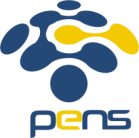 FM.KUL-05SATUAN ACARA PENGAJARAN (SAP)JARINGAN TELEPON 2PROGRAM STUDI D4 TEKNIK TELEKOMUNIKASIDEPARTEMEN TEKNIK ELEKTRORF-DTEL-PSTE-3.05.Rev.01[031]-mgg02SATUAN ACARA PENGAJARAN (SAP)JARINGAN TELEPON 2PROGRAM STUDI D4 TEKNIK TELEKOMUNIKASIDEPARTEMEN TEKNIK ELEKTRORF-DTEL-PSTE-3.05.Rev.01[031]-mgg02SATUAN ACARA PENGAJARAN (SAP)JARINGAN TELEPON 2PROGRAM STUDI D4 TEKNIK TELEKOMUNIKASIDEPARTEMEN TEKNIK ELEKTRORF-DTEL-PSTE-3.05.Rev.01[031]-mgg02SATUAN ACARA PENGAJARAN (SAP)JARINGAN TELEPON 2PROGRAM STUDI D4 TEKNIK TELEKOMUNIKASIDEPARTEMEN TEKNIK ELEKTRORF-DTEL-PSTE-3.05.Rev.01[031]-mgg02SATUAN ACARA PENGAJARAN (SAP)JARINGAN TELEPON 2PROGRAM STUDI D4 TEKNIK TELEKOMUNIKASIDEPARTEMEN TEKNIK ELEKTRORF-DTEL-PSTE-3.05.Rev.01[031]-mgg02SATUAN ACARA PENGAJARAN (SAP)JARINGAN TELEPON 2PROGRAM STUDI D4 TEKNIK TELEKOMUNIKASIDEPARTEMEN TEKNIK ELEKTRORF-DTEL-PSTE-3.05.Rev.01[031]-mgg02SATUAN ACARA PENGAJARAN (SAP)JARINGAN TELEPON 2PROGRAM STUDI D4 TEKNIK TELEKOMUNIKASIDEPARTEMEN TEKNIK ELEKTRORF-DTEL-PSTE-3.05.Rev.01[031]-mgg02SATUAN ACARA PENGAJARAN (SAP)JARINGAN TELEPON 2PROGRAM STUDI D4 TEKNIK TELEKOMUNIKASIDEPARTEMEN TEKNIK ELEKTRORF-DTEL-PSTE-3.05.Rev.01[031]-mgg02SATUAN ACARA PENGAJARAN (SAP)JARINGAN TELEPON 2PROGRAM STUDI D4 TEKNIK TELEKOMUNIKASIDEPARTEMEN TEKNIK ELEKTRORF-DTEL-PSTE-3.05.Rev.01[031]-mgg02SATUAN ACARA PENGAJARAN (SAP)JARINGAN TELEPON 2PROGRAM STUDI D4 TEKNIK TELEKOMUNIKASIDEPARTEMEN TEKNIK ELEKTRORF-DTEL-PSTE-3.05.Rev.01[031]-mgg02SATUAN ACARA PENGAJARAN (SAP)JARINGAN TELEPON 2PROGRAM STUDI D4 TEKNIK TELEKOMUNIKASIDEPARTEMEN TEKNIK ELEKTRORF-DTEL-PSTE-3.05.Rev.01[031]-mgg02SATUAN ACARA PENGAJARAN (SAP)JARINGAN TELEPON 2PROGRAM STUDI D4 TEKNIK TELEKOMUNIKASIDEPARTEMEN TEKNIK ELEKTRORF-DTEL-PSTE-3.05.Rev.01[031]-mgg02SATUAN ACARA PENGAJARAN (SAP)JARINGAN TELEPON 2PROGRAM STUDI D4 TEKNIK TELEKOMUNIKASIDEPARTEMEN TEKNIK ELEKTRORF-DTEL-PSTE-3.05.Rev.01[031]-mgg02SATUAN ACARA PENGAJARAN (SAP)JARINGAN TELEPON 2PROGRAM STUDI D4 TEKNIK TELEKOMUNIKASIDEPARTEMEN TEKNIK ELEKTRORF-DTEL-PSTE-3.05.Rev.01[031]-mgg02SATUAN ACARA PENGAJARAN (SAP)JARINGAN TELEPON 2PROGRAM STUDI D4 TEKNIK TELEKOMUNIKASIDEPARTEMEN TEKNIK ELEKTRORF-DTEL-PSTE-3.05.Rev.01[031]-mgg02SATUAN ACARA PENGAJARAN (SAP)JARINGAN TELEPON 2PROGRAM STUDI D4 TEKNIK TELEKOMUNIKASIDEPARTEMEN TEKNIK ELEKTRORF-DTEL-PSTE-3.05.Rev.01[031]-mgg02SATUAN ACARA PENGAJARAN (SAP)JARINGAN TELEPON 2PROGRAM STUDI D4 TEKNIK TELEKOMUNIKASIDEPARTEMEN TEKNIK ELEKTRORF-DTEL-PSTE-3.05.Rev.01[031]-mgg02Kode KuliahVT-047102Kredit/Jam:2/3Kredit/Jam:2/3Kredit/Jam:2/3Semester:7Semester:7Semester:7KBK/Bidang Keahlian: TelekomunikasiKBK/Bidang Keahlian: TelekomunikasiKBK/Bidang Keahlian: TelekomunikasiKBK/Bidang Keahlian: TelekomunikasiKBK/Bidang Keahlian: TelekomunikasiKBK/Bidang Keahlian: TelekomunikasiSifat: WajibSifat: WajibSifat: WajibSifat: WajibSifat: WajibSifat kuliahSifat kuliahTeoriTeoriTeoriTeoriTeoriTeoriTeoriTeoriTeoriTeoriTeoriTeoriTeoriTeoriTeoriTeoriKelompok KuliahKelompok KuliahMata Kuliah Keahlian Mata Kuliah Keahlian Mata Kuliah Keahlian Mata Kuliah Keahlian Mata Kuliah Keahlian Mata Kuliah Keahlian Mata Kuliah Keahlian Mata Kuliah Keahlian Mata Kuliah Keahlian Mata Kuliah Keahlian Mata Kuliah Keahlian Mata Kuliah Keahlian Mata Kuliah Keahlian Mata Kuliah Keahlian Mata Kuliah Keahlian Mata Kuliah Keahlian Nama MatakuliahNama MatakuliahJaringan Telepon 2Jaringan Telepon 2Jaringan Telepon 2Jaringan Telepon 2Jaringan Telepon 2Jaringan Telepon 2Jaringan Telepon 2Jaringan Telepon 2Jaringan Telepon 2Jaringan Telepon 2Jaringan Telepon 2Jaringan Telepon 2Jaringan Telepon 2Jaringan Telepon 2Jaringan Telepon 2Jaringan Telepon 2Deskripsi SingkatDeskripsi SingkatMata kuliah ini membahas  sistem komunikasi nirkabel yang aplikasinya  nanti untuk  sistem seluler Mahasiswa dapat memahami konsep perkembangan sistem komunikasi seluler, melakukan planning  dan mengambil keputusan yang tepat dan baik dalam dunia komunikasi selulerMata kuliah ini membahas  sistem komunikasi nirkabel yang aplikasinya  nanti untuk  sistem seluler Mahasiswa dapat memahami konsep perkembangan sistem komunikasi seluler, melakukan planning  dan mengambil keputusan yang tepat dan baik dalam dunia komunikasi selulerMata kuliah ini membahas  sistem komunikasi nirkabel yang aplikasinya  nanti untuk  sistem seluler Mahasiswa dapat memahami konsep perkembangan sistem komunikasi seluler, melakukan planning  dan mengambil keputusan yang tepat dan baik dalam dunia komunikasi selulerMata kuliah ini membahas  sistem komunikasi nirkabel yang aplikasinya  nanti untuk  sistem seluler Mahasiswa dapat memahami konsep perkembangan sistem komunikasi seluler, melakukan planning  dan mengambil keputusan yang tepat dan baik dalam dunia komunikasi selulerMata kuliah ini membahas  sistem komunikasi nirkabel yang aplikasinya  nanti untuk  sistem seluler Mahasiswa dapat memahami konsep perkembangan sistem komunikasi seluler, melakukan planning  dan mengambil keputusan yang tepat dan baik dalam dunia komunikasi selulerMata kuliah ini membahas  sistem komunikasi nirkabel yang aplikasinya  nanti untuk  sistem seluler Mahasiswa dapat memahami konsep perkembangan sistem komunikasi seluler, melakukan planning  dan mengambil keputusan yang tepat dan baik dalam dunia komunikasi selulerMata kuliah ini membahas  sistem komunikasi nirkabel yang aplikasinya  nanti untuk  sistem seluler Mahasiswa dapat memahami konsep perkembangan sistem komunikasi seluler, melakukan planning  dan mengambil keputusan yang tepat dan baik dalam dunia komunikasi selulerMata kuliah ini membahas  sistem komunikasi nirkabel yang aplikasinya  nanti untuk  sistem seluler Mahasiswa dapat memahami konsep perkembangan sistem komunikasi seluler, melakukan planning  dan mengambil keputusan yang tepat dan baik dalam dunia komunikasi selulerMata kuliah ini membahas  sistem komunikasi nirkabel yang aplikasinya  nanti untuk  sistem seluler Mahasiswa dapat memahami konsep perkembangan sistem komunikasi seluler, melakukan planning  dan mengambil keputusan yang tepat dan baik dalam dunia komunikasi selulerMata kuliah ini membahas  sistem komunikasi nirkabel yang aplikasinya  nanti untuk  sistem seluler Mahasiswa dapat memahami konsep perkembangan sistem komunikasi seluler, melakukan planning  dan mengambil keputusan yang tepat dan baik dalam dunia komunikasi selulerMata kuliah ini membahas  sistem komunikasi nirkabel yang aplikasinya  nanti untuk  sistem seluler Mahasiswa dapat memahami konsep perkembangan sistem komunikasi seluler, melakukan planning  dan mengambil keputusan yang tepat dan baik dalam dunia komunikasi selulerMata kuliah ini membahas  sistem komunikasi nirkabel yang aplikasinya  nanti untuk  sistem seluler Mahasiswa dapat memahami konsep perkembangan sistem komunikasi seluler, melakukan planning  dan mengambil keputusan yang tepat dan baik dalam dunia komunikasi selulerMata kuliah ini membahas  sistem komunikasi nirkabel yang aplikasinya  nanti untuk  sistem seluler Mahasiswa dapat memahami konsep perkembangan sistem komunikasi seluler, melakukan planning  dan mengambil keputusan yang tepat dan baik dalam dunia komunikasi selulerMata kuliah ini membahas  sistem komunikasi nirkabel yang aplikasinya  nanti untuk  sistem seluler Mahasiswa dapat memahami konsep perkembangan sistem komunikasi seluler, melakukan planning  dan mengambil keputusan yang tepat dan baik dalam dunia komunikasi selulerMata kuliah ini membahas  sistem komunikasi nirkabel yang aplikasinya  nanti untuk  sistem seluler Mahasiswa dapat memahami konsep perkembangan sistem komunikasi seluler, melakukan planning  dan mengambil keputusan yang tepat dan baik dalam dunia komunikasi selulerMata kuliah ini membahas  sistem komunikasi nirkabel yang aplikasinya  nanti untuk  sistem seluler Mahasiswa dapat memahami konsep perkembangan sistem komunikasi seluler, melakukan planning  dan mengambil keputusan yang tepat dan baik dalam dunia komunikasi selulerTujuan Instruksional Umum (TIU)Tujuan Instruksional Umum (TIU)Setelah menyelesaikan mata kuliah ini, mahasiswa dapat:Memahami  konsep dasar sistem wireless dan selular  yang terdiri dari :a.Model kanal Propagasi Wireless, b.Teknik mengatasi Fading, c.Modulasi Multicarier, d.Manajemen  Interferensi, e.Konsep Dasar Multiple Antennas, f.Analisis Trafik Seluler, g.Perencanaan Luas Cakupan Layanan dan  Kapasitas user pada  jaringan selular,h.Karakteristik 4G Mobile Communication System i.Perencanaan jaringan seluler LTE. 2G,3G, WiMAX, konsep 4GSetelah menyelesaikan mata kuliah ini, mahasiswa dapat:Memahami  konsep dasar sistem wireless dan selular  yang terdiri dari :a.Model kanal Propagasi Wireless, b.Teknik mengatasi Fading, c.Modulasi Multicarier, d.Manajemen  Interferensi, e.Konsep Dasar Multiple Antennas, f.Analisis Trafik Seluler, g.Perencanaan Luas Cakupan Layanan dan  Kapasitas user pada  jaringan selular,h.Karakteristik 4G Mobile Communication System i.Perencanaan jaringan seluler LTE. 2G,3G, WiMAX, konsep 4GSetelah menyelesaikan mata kuliah ini, mahasiswa dapat:Memahami  konsep dasar sistem wireless dan selular  yang terdiri dari :a.Model kanal Propagasi Wireless, b.Teknik mengatasi Fading, c.Modulasi Multicarier, d.Manajemen  Interferensi, e.Konsep Dasar Multiple Antennas, f.Analisis Trafik Seluler, g.Perencanaan Luas Cakupan Layanan dan  Kapasitas user pada  jaringan selular,h.Karakteristik 4G Mobile Communication System i.Perencanaan jaringan seluler LTE. 2G,3G, WiMAX, konsep 4GSetelah menyelesaikan mata kuliah ini, mahasiswa dapat:Memahami  konsep dasar sistem wireless dan selular  yang terdiri dari :a.Model kanal Propagasi Wireless, b.Teknik mengatasi Fading, c.Modulasi Multicarier, d.Manajemen  Interferensi, e.Konsep Dasar Multiple Antennas, f.Analisis Trafik Seluler, g.Perencanaan Luas Cakupan Layanan dan  Kapasitas user pada  jaringan selular,h.Karakteristik 4G Mobile Communication System i.Perencanaan jaringan seluler LTE. 2G,3G, WiMAX, konsep 4GSetelah menyelesaikan mata kuliah ini, mahasiswa dapat:Memahami  konsep dasar sistem wireless dan selular  yang terdiri dari :a.Model kanal Propagasi Wireless, b.Teknik mengatasi Fading, c.Modulasi Multicarier, d.Manajemen  Interferensi, e.Konsep Dasar Multiple Antennas, f.Analisis Trafik Seluler, g.Perencanaan Luas Cakupan Layanan dan  Kapasitas user pada  jaringan selular,h.Karakteristik 4G Mobile Communication System i.Perencanaan jaringan seluler LTE. 2G,3G, WiMAX, konsep 4GSetelah menyelesaikan mata kuliah ini, mahasiswa dapat:Memahami  konsep dasar sistem wireless dan selular  yang terdiri dari :a.Model kanal Propagasi Wireless, b.Teknik mengatasi Fading, c.Modulasi Multicarier, d.Manajemen  Interferensi, e.Konsep Dasar Multiple Antennas, f.Analisis Trafik Seluler, g.Perencanaan Luas Cakupan Layanan dan  Kapasitas user pada  jaringan selular,h.Karakteristik 4G Mobile Communication System i.Perencanaan jaringan seluler LTE. 2G,3G, WiMAX, konsep 4GSetelah menyelesaikan mata kuliah ini, mahasiswa dapat:Memahami  konsep dasar sistem wireless dan selular  yang terdiri dari :a.Model kanal Propagasi Wireless, b.Teknik mengatasi Fading, c.Modulasi Multicarier, d.Manajemen  Interferensi, e.Konsep Dasar Multiple Antennas, f.Analisis Trafik Seluler, g.Perencanaan Luas Cakupan Layanan dan  Kapasitas user pada  jaringan selular,h.Karakteristik 4G Mobile Communication System i.Perencanaan jaringan seluler LTE. 2G,3G, WiMAX, konsep 4GSetelah menyelesaikan mata kuliah ini, mahasiswa dapat:Memahami  konsep dasar sistem wireless dan selular  yang terdiri dari :a.Model kanal Propagasi Wireless, b.Teknik mengatasi Fading, c.Modulasi Multicarier, d.Manajemen  Interferensi, e.Konsep Dasar Multiple Antennas, f.Analisis Trafik Seluler, g.Perencanaan Luas Cakupan Layanan dan  Kapasitas user pada  jaringan selular,h.Karakteristik 4G Mobile Communication System i.Perencanaan jaringan seluler LTE. 2G,3G, WiMAX, konsep 4GSetelah menyelesaikan mata kuliah ini, mahasiswa dapat:Memahami  konsep dasar sistem wireless dan selular  yang terdiri dari :a.Model kanal Propagasi Wireless, b.Teknik mengatasi Fading, c.Modulasi Multicarier, d.Manajemen  Interferensi, e.Konsep Dasar Multiple Antennas, f.Analisis Trafik Seluler, g.Perencanaan Luas Cakupan Layanan dan  Kapasitas user pada  jaringan selular,h.Karakteristik 4G Mobile Communication System i.Perencanaan jaringan seluler LTE. 2G,3G, WiMAX, konsep 4GSetelah menyelesaikan mata kuliah ini, mahasiswa dapat:Memahami  konsep dasar sistem wireless dan selular  yang terdiri dari :a.Model kanal Propagasi Wireless, b.Teknik mengatasi Fading, c.Modulasi Multicarier, d.Manajemen  Interferensi, e.Konsep Dasar Multiple Antennas, f.Analisis Trafik Seluler, g.Perencanaan Luas Cakupan Layanan dan  Kapasitas user pada  jaringan selular,h.Karakteristik 4G Mobile Communication System i.Perencanaan jaringan seluler LTE. 2G,3G, WiMAX, konsep 4GSetelah menyelesaikan mata kuliah ini, mahasiswa dapat:Memahami  konsep dasar sistem wireless dan selular  yang terdiri dari :a.Model kanal Propagasi Wireless, b.Teknik mengatasi Fading, c.Modulasi Multicarier, d.Manajemen  Interferensi, e.Konsep Dasar Multiple Antennas, f.Analisis Trafik Seluler, g.Perencanaan Luas Cakupan Layanan dan  Kapasitas user pada  jaringan selular,h.Karakteristik 4G Mobile Communication System i.Perencanaan jaringan seluler LTE. 2G,3G, WiMAX, konsep 4GSetelah menyelesaikan mata kuliah ini, mahasiswa dapat:Memahami  konsep dasar sistem wireless dan selular  yang terdiri dari :a.Model kanal Propagasi Wireless, b.Teknik mengatasi Fading, c.Modulasi Multicarier, d.Manajemen  Interferensi, e.Konsep Dasar Multiple Antennas, f.Analisis Trafik Seluler, g.Perencanaan Luas Cakupan Layanan dan  Kapasitas user pada  jaringan selular,h.Karakteristik 4G Mobile Communication System i.Perencanaan jaringan seluler LTE. 2G,3G, WiMAX, konsep 4GSetelah menyelesaikan mata kuliah ini, mahasiswa dapat:Memahami  konsep dasar sistem wireless dan selular  yang terdiri dari :a.Model kanal Propagasi Wireless, b.Teknik mengatasi Fading, c.Modulasi Multicarier, d.Manajemen  Interferensi, e.Konsep Dasar Multiple Antennas, f.Analisis Trafik Seluler, g.Perencanaan Luas Cakupan Layanan dan  Kapasitas user pada  jaringan selular,h.Karakteristik 4G Mobile Communication System i.Perencanaan jaringan seluler LTE. 2G,3G, WiMAX, konsep 4GSetelah menyelesaikan mata kuliah ini, mahasiswa dapat:Memahami  konsep dasar sistem wireless dan selular  yang terdiri dari :a.Model kanal Propagasi Wireless, b.Teknik mengatasi Fading, c.Modulasi Multicarier, d.Manajemen  Interferensi, e.Konsep Dasar Multiple Antennas, f.Analisis Trafik Seluler, g.Perencanaan Luas Cakupan Layanan dan  Kapasitas user pada  jaringan selular,h.Karakteristik 4G Mobile Communication System i.Perencanaan jaringan seluler LTE. 2G,3G, WiMAX, konsep 4GSetelah menyelesaikan mata kuliah ini, mahasiswa dapat:Memahami  konsep dasar sistem wireless dan selular  yang terdiri dari :a.Model kanal Propagasi Wireless, b.Teknik mengatasi Fading, c.Modulasi Multicarier, d.Manajemen  Interferensi, e.Konsep Dasar Multiple Antennas, f.Analisis Trafik Seluler, g.Perencanaan Luas Cakupan Layanan dan  Kapasitas user pada  jaringan selular,h.Karakteristik 4G Mobile Communication System i.Perencanaan jaringan seluler LTE. 2G,3G, WiMAX, konsep 4GSetelah menyelesaikan mata kuliah ini, mahasiswa dapat:Memahami  konsep dasar sistem wireless dan selular  yang terdiri dari :a.Model kanal Propagasi Wireless, b.Teknik mengatasi Fading, c.Modulasi Multicarier, d.Manajemen  Interferensi, e.Konsep Dasar Multiple Antennas, f.Analisis Trafik Seluler, g.Perencanaan Luas Cakupan Layanan dan  Kapasitas user pada  jaringan selular,h.Karakteristik 4G Mobile Communication System i.Perencanaan jaringan seluler LTE. 2G,3G, WiMAX, konsep 4GMata Kuliah PrasyaratMata Kuliah Prasyarat1. Sistem Komunikasi1. Sistem Komunikasi1. Sistem Komunikasi1. Sistem Komunikasi1. Sistem Komunikasi1. Sistem Komunikasi1. Sistem Komunikasi1. Sistem Komunikasi1. Sistem Komunikasi1. Sistem Komunikasi1. Sistem Komunikasi1. Sistem Komunikasi1. Sistem Komunikasi1. Sistem Komunikasi1. Sistem Komunikasi1. Sistem KomunikasiMata Kuliah PrasyaratMata Kuliah Prasyarat2. Jaringan Komunikasi2. Jaringan Komunikasi2. Jaringan Komunikasi2. Jaringan Komunikasi2. Jaringan Komunikasi2. Jaringan Komunikasi2. Jaringan Komunikasi2. Jaringan Komunikasi2. Jaringan Komunikasi2. Jaringan Komunikasi2. Jaringan Komunikasi2. Jaringan Komunikasi2. Jaringan Komunikasi2. Jaringan Komunikasi2. Jaringan Komunikasi2. Jaringan KomunikasiMata Kuliah PrasyaratMata Kuliah Prasyarat3. Teknik Pengkodean3. Teknik Pengkodean3. Teknik Pengkodean3. Teknik Pengkodean3. Teknik Pengkodean3. Teknik Pengkodean3. Teknik Pengkodean3. Teknik Pengkodean3. Teknik Pengkodean3. Teknik Pengkodean3. Teknik Pengkodean3. Teknik Pengkodean3. Teknik Pengkodean3. Teknik Pengkodean3. Teknik Pengkodean3. Teknik PengkodeanPersentase KSA (%)Persentase KSA (%)Knowledge: Knowledge: Knowledge: SkillSkillSkillAttitudeAttitudeSarana/ MediaSarana/ MediaLCD, laptop, papan tulisLCD, laptop, papan tulisLCD, laptop, papan tulisLCD, laptop, papan tulisLCD, laptop, papan tulisLCD, laptop, papan tulisLCD, laptop, papan tulisLCD, laptop, papan tulisLCD, laptop, papan tulisLCD, laptop, papan tulisLCD, laptop, papan tulisLCD, laptop, papan tulisLCD, laptop, papan tulisLCD, laptop, papan tulisLCD, laptop, papan tulisLCD, laptop, papan tulisAktivitas KRPW(% per semester)Aktivitas KRPW(% per semester)KuliahResponsiResponsiResponsiPraktikumPraktikumWorkshopWorkshopBobot Evaluasi (%)Bobot Evaluasi (%)UTS353535TugasTugasTugas25UASUAS404040References/
BibliographyReferences/
BibliographyAndrea Goldsmith : "Wireless Communication", Cambride University Press, 2005Rappaport, Theodore S, Wireless Communication : "Principles and Practice", Prentice Hall, 2002Erick D, Stefan P, Johan S " 4G LTE/LTE Advanced for Mobile Broadband", Academic Press, 2011David Tse, Pramod Viswanath ,"Fundamentals of Wireless Communication", Cambridge University Press, 2005Gordon L. Stüber,"Principles of Mobile Communication 3rd",Springer, 2011Andrea Goldsmith : "Wireless Communication", Cambride University Press, 2005Rappaport, Theodore S, Wireless Communication : "Principles and Practice", Prentice Hall, 2002Erick D, Stefan P, Johan S " 4G LTE/LTE Advanced for Mobile Broadband", Academic Press, 2011David Tse, Pramod Viswanath ,"Fundamentals of Wireless Communication", Cambridge University Press, 2005Gordon L. Stüber,"Principles of Mobile Communication 3rd",Springer, 2011Andrea Goldsmith : "Wireless Communication", Cambride University Press, 2005Rappaport, Theodore S, Wireless Communication : "Principles and Practice", Prentice Hall, 2002Erick D, Stefan P, Johan S " 4G LTE/LTE Advanced for Mobile Broadband", Academic Press, 2011David Tse, Pramod Viswanath ,"Fundamentals of Wireless Communication", Cambridge University Press, 2005Gordon L. Stüber,"Principles of Mobile Communication 3rd",Springer, 2011Andrea Goldsmith : "Wireless Communication", Cambride University Press, 2005Rappaport, Theodore S, Wireless Communication : "Principles and Practice", Prentice Hall, 2002Erick D, Stefan P, Johan S " 4G LTE/LTE Advanced for Mobile Broadband", Academic Press, 2011David Tse, Pramod Viswanath ,"Fundamentals of Wireless Communication", Cambridge University Press, 2005Gordon L. Stüber,"Principles of Mobile Communication 3rd",Springer, 2011Andrea Goldsmith : "Wireless Communication", Cambride University Press, 2005Rappaport, Theodore S, Wireless Communication : "Principles and Practice", Prentice Hall, 2002Erick D, Stefan P, Johan S " 4G LTE/LTE Advanced for Mobile Broadband", Academic Press, 2011David Tse, Pramod Viswanath ,"Fundamentals of Wireless Communication", Cambridge University Press, 2005Gordon L. Stüber,"Principles of Mobile Communication 3rd",Springer, 2011Andrea Goldsmith : "Wireless Communication", Cambride University Press, 2005Rappaport, Theodore S, Wireless Communication : "Principles and Practice", Prentice Hall, 2002Erick D, Stefan P, Johan S " 4G LTE/LTE Advanced for Mobile Broadband", Academic Press, 2011David Tse, Pramod Viswanath ,"Fundamentals of Wireless Communication", Cambridge University Press, 2005Gordon L. Stüber,"Principles of Mobile Communication 3rd",Springer, 2011Andrea Goldsmith : "Wireless Communication", Cambride University Press, 2005Rappaport, Theodore S, Wireless Communication : "Principles and Practice", Prentice Hall, 2002Erick D, Stefan P, Johan S " 4G LTE/LTE Advanced for Mobile Broadband", Academic Press, 2011David Tse, Pramod Viswanath ,"Fundamentals of Wireless Communication", Cambridge University Press, 2005Gordon L. Stüber,"Principles of Mobile Communication 3rd",Springer, 2011Andrea Goldsmith : "Wireless Communication", Cambride University Press, 2005Rappaport, Theodore S, Wireless Communication : "Principles and Practice", Prentice Hall, 2002Erick D, Stefan P, Johan S " 4G LTE/LTE Advanced for Mobile Broadband", Academic Press, 2011David Tse, Pramod Viswanath ,"Fundamentals of Wireless Communication", Cambridge University Press, 2005Gordon L. Stüber,"Principles of Mobile Communication 3rd",Springer, 2011Andrea Goldsmith : "Wireless Communication", Cambride University Press, 2005Rappaport, Theodore S, Wireless Communication : "Principles and Practice", Prentice Hall, 2002Erick D, Stefan P, Johan S " 4G LTE/LTE Advanced for Mobile Broadband", Academic Press, 2011David Tse, Pramod Viswanath ,"Fundamentals of Wireless Communication", Cambridge University Press, 2005Gordon L. Stüber,"Principles of Mobile Communication 3rd",Springer, 2011Andrea Goldsmith : "Wireless Communication", Cambride University Press, 2005Rappaport, Theodore S, Wireless Communication : "Principles and Practice", Prentice Hall, 2002Erick D, Stefan P, Johan S " 4G LTE/LTE Advanced for Mobile Broadband", Academic Press, 2011David Tse, Pramod Viswanath ,"Fundamentals of Wireless Communication", Cambridge University Press, 2005Gordon L. Stüber,"Principles of Mobile Communication 3rd",Springer, 2011Andrea Goldsmith : "Wireless Communication", Cambride University Press, 2005Rappaport, Theodore S, Wireless Communication : "Principles and Practice", Prentice Hall, 2002Erick D, Stefan P, Johan S " 4G LTE/LTE Advanced for Mobile Broadband", Academic Press, 2011David Tse, Pramod Viswanath ,"Fundamentals of Wireless Communication", Cambridge University Press, 2005Gordon L. Stüber,"Principles of Mobile Communication 3rd",Springer, 2011Andrea Goldsmith : "Wireless Communication", Cambride University Press, 2005Rappaport, Theodore S, Wireless Communication : "Principles and Practice", Prentice Hall, 2002Erick D, Stefan P, Johan S " 4G LTE/LTE Advanced for Mobile Broadband", Academic Press, 2011David Tse, Pramod Viswanath ,"Fundamentals of Wireless Communication", Cambridge University Press, 2005Gordon L. Stüber,"Principles of Mobile Communication 3rd",Springer, 2011Andrea Goldsmith : "Wireless Communication", Cambride University Press, 2005Rappaport, Theodore S, Wireless Communication : "Principles and Practice", Prentice Hall, 2002Erick D, Stefan P, Johan S " 4G LTE/LTE Advanced for Mobile Broadband", Academic Press, 2011David Tse, Pramod Viswanath ,"Fundamentals of Wireless Communication", Cambridge University Press, 2005Gordon L. Stüber,"Principles of Mobile Communication 3rd",Springer, 2011Andrea Goldsmith : "Wireless Communication", Cambride University Press, 2005Rappaport, Theodore S, Wireless Communication : "Principles and Practice", Prentice Hall, 2002Erick D, Stefan P, Johan S " 4G LTE/LTE Advanced for Mobile Broadband", Academic Press, 2011David Tse, Pramod Viswanath ,"Fundamentals of Wireless Communication", Cambridge University Press, 2005Gordon L. Stüber,"Principles of Mobile Communication 3rd",Springer, 2011Andrea Goldsmith : "Wireless Communication", Cambride University Press, 2005Rappaport, Theodore S, Wireless Communication : "Principles and Practice", Prentice Hall, 2002Erick D, Stefan P, Johan S " 4G LTE/LTE Advanced for Mobile Broadband", Academic Press, 2011David Tse, Pramod Viswanath ,"Fundamentals of Wireless Communication", Cambridge University Press, 2005Gordon L. Stüber,"Principles of Mobile Communication 3rd",Springer, 2011Andrea Goldsmith : "Wireless Communication", Cambride University Press, 2005Rappaport, Theodore S, Wireless Communication : "Principles and Practice", Prentice Hall, 2002Erick D, Stefan P, Johan S " 4G LTE/LTE Advanced for Mobile Broadband", Academic Press, 2011David Tse, Pramod Viswanath ,"Fundamentals of Wireless Communication", Cambridge University Press, 2005Gordon L. Stüber,"Principles of Mobile Communication 3rd",Springer, 2011Strategi Pedagogi dan Pesan Untuk Pengajar:Penyajian materi berdasarkan konsep yang benar dan mudah dimengerti.  Sebaiknya disertai contoh-contoh kasus yang bervariasi, terutama yang berhubungan dengan program studi Telekomunikasi  Mahasiswa harus dilatih untuk membuat algoritma sendiri, sehingga mahasiswa dengan mudah dapat mengembangkan algoritma tersebut dalam permasalahan yang riil dan lebih kompleks. Strategi Pedagogi dan Pesan Untuk Pengajar:Penyajian materi berdasarkan konsep yang benar dan mudah dimengerti.  Sebaiknya disertai contoh-contoh kasus yang bervariasi, terutama yang berhubungan dengan program studi Telekomunikasi  Mahasiswa harus dilatih untuk membuat algoritma sendiri, sehingga mahasiswa dengan mudah dapat mengembangkan algoritma tersebut dalam permasalahan yang riil dan lebih kompleks. Strategi Pedagogi dan Pesan Untuk Pengajar:Penyajian materi berdasarkan konsep yang benar dan mudah dimengerti.  Sebaiknya disertai contoh-contoh kasus yang bervariasi, terutama yang berhubungan dengan program studi Telekomunikasi  Mahasiswa harus dilatih untuk membuat algoritma sendiri, sehingga mahasiswa dengan mudah dapat mengembangkan algoritma tersebut dalam permasalahan yang riil dan lebih kompleks. Strategi Pedagogi dan Pesan Untuk Pengajar:Penyajian materi berdasarkan konsep yang benar dan mudah dimengerti.  Sebaiknya disertai contoh-contoh kasus yang bervariasi, terutama yang berhubungan dengan program studi Telekomunikasi  Mahasiswa harus dilatih untuk membuat algoritma sendiri, sehingga mahasiswa dengan mudah dapat mengembangkan algoritma tersebut dalam permasalahan yang riil dan lebih kompleks. Strategi Pedagogi dan Pesan Untuk Pengajar:Penyajian materi berdasarkan konsep yang benar dan mudah dimengerti.  Sebaiknya disertai contoh-contoh kasus yang bervariasi, terutama yang berhubungan dengan program studi Telekomunikasi  Mahasiswa harus dilatih untuk membuat algoritma sendiri, sehingga mahasiswa dengan mudah dapat mengembangkan algoritma tersebut dalam permasalahan yang riil dan lebih kompleks. Strategi Pedagogi dan Pesan Untuk Pengajar:Penyajian materi berdasarkan konsep yang benar dan mudah dimengerti.  Sebaiknya disertai contoh-contoh kasus yang bervariasi, terutama yang berhubungan dengan program studi Telekomunikasi  Mahasiswa harus dilatih untuk membuat algoritma sendiri, sehingga mahasiswa dengan mudah dapat mengembangkan algoritma tersebut dalam permasalahan yang riil dan lebih kompleks. Strategi Pedagogi dan Pesan Untuk Pengajar:Penyajian materi berdasarkan konsep yang benar dan mudah dimengerti.  Sebaiknya disertai contoh-contoh kasus yang bervariasi, terutama yang berhubungan dengan program studi Telekomunikasi  Mahasiswa harus dilatih untuk membuat algoritma sendiri, sehingga mahasiswa dengan mudah dapat mengembangkan algoritma tersebut dalam permasalahan yang riil dan lebih kompleks. Strategi Pedagogi dan Pesan Untuk Pengajar:Penyajian materi berdasarkan konsep yang benar dan mudah dimengerti.  Sebaiknya disertai contoh-contoh kasus yang bervariasi, terutama yang berhubungan dengan program studi Telekomunikasi  Mahasiswa harus dilatih untuk membuat algoritma sendiri, sehingga mahasiswa dengan mudah dapat mengembangkan algoritma tersebut dalam permasalahan yang riil dan lebih kompleks. Strategi Pedagogi dan Pesan Untuk Pengajar:Penyajian materi berdasarkan konsep yang benar dan mudah dimengerti.  Sebaiknya disertai contoh-contoh kasus yang bervariasi, terutama yang berhubungan dengan program studi Telekomunikasi  Mahasiswa harus dilatih untuk membuat algoritma sendiri, sehingga mahasiswa dengan mudah dapat mengembangkan algoritma tersebut dalam permasalahan yang riil dan lebih kompleks. Strategi Pedagogi dan Pesan Untuk Pengajar:Penyajian materi berdasarkan konsep yang benar dan mudah dimengerti.  Sebaiknya disertai contoh-contoh kasus yang bervariasi, terutama yang berhubungan dengan program studi Telekomunikasi  Mahasiswa harus dilatih untuk membuat algoritma sendiri, sehingga mahasiswa dengan mudah dapat mengembangkan algoritma tersebut dalam permasalahan yang riil dan lebih kompleks. Strategi Pedagogi dan Pesan Untuk Pengajar:Penyajian materi berdasarkan konsep yang benar dan mudah dimengerti.  Sebaiknya disertai contoh-contoh kasus yang bervariasi, terutama yang berhubungan dengan program studi Telekomunikasi  Mahasiswa harus dilatih untuk membuat algoritma sendiri, sehingga mahasiswa dengan mudah dapat mengembangkan algoritma tersebut dalam permasalahan yang riil dan lebih kompleks. Strategi Pedagogi dan Pesan Untuk Pengajar:Penyajian materi berdasarkan konsep yang benar dan mudah dimengerti.  Sebaiknya disertai contoh-contoh kasus yang bervariasi, terutama yang berhubungan dengan program studi Telekomunikasi  Mahasiswa harus dilatih untuk membuat algoritma sendiri, sehingga mahasiswa dengan mudah dapat mengembangkan algoritma tersebut dalam permasalahan yang riil dan lebih kompleks. Strategi Pedagogi dan Pesan Untuk Pengajar:Penyajian materi berdasarkan konsep yang benar dan mudah dimengerti.  Sebaiknya disertai contoh-contoh kasus yang bervariasi, terutama yang berhubungan dengan program studi Telekomunikasi  Mahasiswa harus dilatih untuk membuat algoritma sendiri, sehingga mahasiswa dengan mudah dapat mengembangkan algoritma tersebut dalam permasalahan yang riil dan lebih kompleks. Strategi Pedagogi dan Pesan Untuk Pengajar:Penyajian materi berdasarkan konsep yang benar dan mudah dimengerti.  Sebaiknya disertai contoh-contoh kasus yang bervariasi, terutama yang berhubungan dengan program studi Telekomunikasi  Mahasiswa harus dilatih untuk membuat algoritma sendiri, sehingga mahasiswa dengan mudah dapat mengembangkan algoritma tersebut dalam permasalahan yang riil dan lebih kompleks. Strategi Pedagogi dan Pesan Untuk Pengajar:Penyajian materi berdasarkan konsep yang benar dan mudah dimengerti.  Sebaiknya disertai contoh-contoh kasus yang bervariasi, terutama yang berhubungan dengan program studi Telekomunikasi  Mahasiswa harus dilatih untuk membuat algoritma sendiri, sehingga mahasiswa dengan mudah dapat mengembangkan algoritma tersebut dalam permasalahan yang riil dan lebih kompleks. Strategi Pedagogi dan Pesan Untuk Pengajar:Penyajian materi berdasarkan konsep yang benar dan mudah dimengerti.  Sebaiknya disertai contoh-contoh kasus yang bervariasi, terutama yang berhubungan dengan program studi Telekomunikasi  Mahasiswa harus dilatih untuk membuat algoritma sendiri, sehingga mahasiswa dengan mudah dapat mengembangkan algoritma tersebut dalam permasalahan yang riil dan lebih kompleks. Strategi Pedagogi dan Pesan Untuk Pengajar:Penyajian materi berdasarkan konsep yang benar dan mudah dimengerti.  Sebaiknya disertai contoh-contoh kasus yang bervariasi, terutama yang berhubungan dengan program studi Telekomunikasi  Mahasiswa harus dilatih untuk membuat algoritma sendiri, sehingga mahasiswa dengan mudah dapat mengembangkan algoritma tersebut dalam permasalahan yang riil dan lebih kompleks. Strategi Pedagogi dan Pesan Untuk Pengajar:Penyajian materi berdasarkan konsep yang benar dan mudah dimengerti.  Sebaiknya disertai contoh-contoh kasus yang bervariasi, terutama yang berhubungan dengan program studi Telekomunikasi  Mahasiswa harus dilatih untuk membuat algoritma sendiri, sehingga mahasiswa dengan mudah dapat mengembangkan algoritma tersebut dalam permasalahan yang riil dan lebih kompleks. Uraian Rinci Materi KuliahUraian Rinci Materi KuliahUraian Rinci Materi KuliahUraian Rinci Materi KuliahUraian Rinci Materi KuliahUraian Rinci Materi KuliahUraian Rinci Materi KuliahMggKe-Tujuan Instruksional Khusus (TIK)TopikSub TopikAktivitas (K/R/P/W)ReferensiReferensi1Mahasiswa dapat memahami sejarah perkembangan komunikasi nirkabel Mahasiswa dapat menjelaskan visi komunikasi nirkabel Pendahuluan system komunikasi nirkabelFaktor-faktor yang dapat mempengaruhi perkembangan teknologi komunikasi nirkabel Uraian beberapa sistem komunikasi nirkabel yang ada hingga saat ini Alokasi spektrum frekuensi untuk pemanfaatan sistem nirkabel komersial K1,2,31,2,32Mahasiswa dapat menjelaskan pengertian path loss Mahasiswa dapat menjelaskan pengertian shadowing Mahasiswa dapat menjelaskan karakteristik perambatan sinyal menggunakan gel elektromagnetik Mahasiswa dapat menjelaskan terjadinya efek Doppler PendahuluanKarakteristik Perambatan Sinyal Ray tracing  Model Path loss Empirik Model sinyal yang dikirim dan diterima Free Space Path lossK1,2,31,2,33Mahasiswa dapat menghitung free space path loss dari suatu sistem nirkabel Mahasiswa dapat menjelaskan pengertian ray tracing Mahasiswa dapat menguraikan prinsip kerja dari beberapa model ray tracing Mahasiswa dapat membandingkan hasil penghitungan path loss menggunakan model empirik Okumura-Hata dan Cost 231 Mahasiswa dapat menentukan parameter sistem dengan memanfaatkan model path loss yang disederhanakan Model Path Loss yang disederhanakan Shadow fadingK1,2,31,2,34Mahasiswa dapat menjelaskan proses terjadinya shadow fading Mahasiswa dapat menjelaskan pengertian outage probability Mahasiswa dapat menjelaskan pengaruh path loss dan shadowing terhadap wilayah cakupan sel pada komunikasi selular Outage probability Wilayah cakupan sel Local meanArea mean Composit Shadowing-Fading DistributionComposit Gamma-Log normal distribution K1,2,31,2,35Mahasiswa dapat menguraikan karakteristik dari kanal multipath Mahasiswa dapat menentukan nilai paramater-parameter model fading dari pengukuran empirik Mahasiswa dapat Menjelaskan respon dari kanal yang tidak stasioner Karakteristik kanal multipathKarakteristik kanal multipathK226Mahasiswa dapat menjelaskan pengaruh multipath fading pada sinyal narrowband Mahasiswa dapat menjelaskan pengertian delay spread Mahasiswa dapat menjelaskan pengertian BW koheren Mahasiswa dapat menjelaskan pengertianWaktu koherenModel fading untuk sinyal narrow fadingDelay spreadKarakteristik terpenting dari kanal wideband: profil power delay, bandwidth koheren, spektrum daya Doppler, dan waktu koheren.K1,21,27Mahasiswa dapat menjelaskan pengertian kapasitas pada kanal nirkabel Mahasiswa dapat menghitung kapasitas kanal dengan derau AWGN Kapasitas kanalKapasitas kanal menurut shannonKanal AWGNK1,21,28Mahasiswa dapat membandingkan kapasitas beberapa model kanal flat fading Mahasiswa dapat menjelaskan kapasitas kanal freq. selective fading tidak berubah waktu Kapasitas kanal flat fading Kapasitas kanal frekuensi selektif fading Statistic kanal Informasi kanal diketahuii oleh penerimaKanal frekuensi selektif fading tidak berubah terhadap waktuKapasitas kanal berubah waktu tidak diketahui. K1,21,29Mahasiswa dapat menjelaskan beberapa jenis modulasi digital Mahasiswa dapat menjelaskan proses pendeteksian sinyal Modulasi digital Teknik ekualisasi/ deteksi sinyalM-QAMM-pskDeteksi sinyal dalam AWGNK1,21,210Mahasiswa dapat menjelaskan menjelaskan kinerja sinyal dalam sistem biner Mahasiswa dapat menjelaskan proses pensinyalan M-ary Kinerja kesalahan pada sistem binerPSK koherenDPSK non koherenFSK koherenFSK non koherenPensinyalan M-aryMPSKMFPSKK1,21,211Mahasiswa dapat menjelaskan pengertian diversitas Mahasiswa dapat menjelaskan manfaat diversitas pada kanal fading Mahasiswa dapat menjelaskan teknik diversitas dengan selection combining Mahasiswa dapat menjelaskan teknik diversitas dengan threshold combining Mahasiswa dapat menjelaskan teknik diversitas dengan maximal ratio combining Pemahamana diversitasTeknik Diversitas RuangTeknik diversitas frekuensiTeknik Diversitas WaktuMaximal Ratio CombainingSelective CombainingEqual Gain CombainerK1,21,212Mahasiswa dapat menjelaskan teknik diversitas dengan Equal gain combining Mahasiswa dapat menjelaskan teknik diversitas pada transmiter tahu kanal Mahasiswa dapat menjelaskan teknik diversitas pada transmiter dengan skema Alamouti Teknik diversitas yang  diimplementasikan pada sisi pengirim.Teknik space time block coding (STBC)K1,21,213Mahasiswa dapat menjelaskan pengertian kanal uplink dan kanal downlink Mahasiswa dapat menjelaskan pengertian akses jamak Mahasiswa dapat menjelaskan konsep akses jamak FDMA Mahasiswa dapat menjelaskan konsep akses jamak TDMA Teknik akses jamak pembagian frekuensiTeknik akses jamak pembagian waktuPengertian FDMA Base Tranceiver Station (BTS)
Konsep Sistem FDMAAplikasi pada telepon selulerPengertian TDMAK1,2,3,4,51,2,3,4,514Mahasiswa dapat menjelaskan konsep akses jamak CDMA Mahasiswa dapat menjelaskan konsep akses jamak Space division Mahasiswa dapat menjelaskan konsep akses jamak dengan teknik hibridPendahuluan teknologi CDMASejarah CDMAKonsep Dasar CDMAKonsep Direct Sequence Spread SpectrumPower ControlStruktur KanalK1,2,3,4,51,2,3,4,515Mahasiswa dapat menjelaskan pengertian komunikasi selular Mahasiswa dapat menjelaskan konsep frekuensi reuse Mahasiswa dapat menjelaskan proses interferensi antar kanal Definisi selulerKonsep frekuensi reuseDua cell menggunakan frekuensi sama dipisahkan  untuk mencegah CCIKonsep selulerKapasitas spektrum radioIjin frekuensi yang dipergunakan kembaliRatio acceptable levelK1,2,4,51,2,4,516Mahasiswa dapat menjelaskan teknik sektorisasi pada sistem selular Mahasiswa dapat menjelaskan konsep cell spliting Mahasiswa dapat menjelaskan konsep hand over Pendahuluan meningkatkan kapasitas sistem selulerMacam-macam handoverTeknik sektorisasiTeknik splittingMN initiated handoverNetwork Initiated HandoverR1,2,3,4,51,2,3,4,5